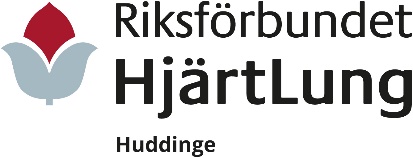 Mall för Poströstning för föreningens årsmöte 2022Årsmötet genomförs genom poströstning pga pandemin i januari-februari 2022. Röstsedeln nedan ska skickas till lokalföreningen i Stuvsta senast den:Jag som lämnar in följande röstsedel är medlemMitt namn:Telefon/mail:Följande information och handlingar finner jag att hitta på föreningens hemsida:Verksamhetsberättelse 2021.Ekonomisk berättelse med resultat- och balansräkning för 2021.Revisionsberättelse för 2021.Förslag till verksamhetsplan och budget (ram) för 2022.Valberedningens förslag till styrelse och revisorer, samt fler förslag till aktuella val och aktuella beslut.Stadgarna för Riksförbundet HjärtLung.Information om att det inte finns några motioner till årsmötet alternativt om ett extra årsmöte om specifik fråga.SVARSBLANKETT /RÖSTSEDELJag förordar följande (markera ditt svar med en ring eller ett kryss):Jag godkänner fastställande av dagordningen samt röstlängden bestående av dem som poströstat med giltig poströst. Ja          Nej       Kommentar:Jag godkänner årsmötets behöriga sammankallande. Ja         Nej       Kommentar:Jag godkänner föreslagen mötesordförande och mötessekreterare. Ja          Nej       Kommentar:Jag godkänner förslag justeringspersoner och rösträknare. Ja          Nej       Kommentar:Jag godkänner verksamhetsberättelsen, ekonomisk berättelse med resultat- och balansräkningen samt revisionsberättelsen för verksamhetsåret 2021. Ja	Nej	Kommentar:Jag anser att styrelsen ska beviljas ansvarsfrihet i enlighet med revisorernas förslag.Ja	Nej	Kommentar:Jag godkänner 2022 års verksamhetsplan och budget. Ja	Nej	Kommentar:Jag godkänner förslaget på arvode till styrelsen och övriga funktionärer för 2022. Ja	Nej	Kommentar:Jag godkänner förslag till instruktion för valberedningen.Ja 	Nej	Kommentar:Jag godkänner förslag till instruktion för revisorerna. Ja     Nej          Kommentar: Jag godkänner valberedningens förslag till styrelse och förtroenderevisorer.Ja	Nej	Kommentar:Jag godkänner förslaget av studieorganisatör.Ja     Nej	Kommentar:Jag godkänner förslaget av egenvårdsombud hjärta, kärl och lunga.Ja      Nej 	 Kommentar: Jag godkänner förslaget till valberedning, sammankallande samt ersättare. Ja	Nej	Kommentar:Jag godkänner förslaget om ombud till länsföreningens årsmöte 2022. Ja	Nej	Kommentar: Övrigt som jag ville diskutera med styrelsen samt andra kommentarer:Mitt namn:Adress:Telefon och e-post:Röstsedeln ska skickas till: Riksförbundet HjärtLung Huddinge, väg och postadress. För frågor kontakta: 